Приложение №3Самостоятельная работаI    вариант.      1.Решить неравенство                                                 а);б)(  )х  ;в) (  (.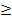 2.Найти все такие t, что.II    вариант.Решить  неравенствоа); б) ( ;в)  (.2.Найти все такие t, что .